LFR Validation test report for R3 flight softwareSolar Orbiter MissionRPW INVESTIGATIONMEB (Main Electronic Box) InstrumentLFR (Low Frequency Receiver) Sub-InstrumentChange RecordTable of Contents1	Introduction	51.1	Purpose and scope	52	Documents	52.1	Applicable Documents	52.2	Reference Documents	52.2.1	Normative References	52.2.2	Informative References	63	Terms, definitions and abbreviated terms	64	Configuration	64.1	Software	64.2	Hardware	75	Indicators	85.1	Indicators	85.2	Summary	116	Validation results on EM2 (fsw 3.2.0.15)	126.1	Specific V3++ tests	126.2	Specific V3 tests	156.3	Specific V2 tests	186.4	Specific V1 tests	337	ANNEXES	417.1	LFR Calibration signal	41List of FiguresThis section has been left blank intentionally.Aucune entrée de table d'illustration n'a été trouvée.List of TableThis section has been left blank intentionally.Aucune entrée de table d'illustration n'a été trouvée.IntroductionPurpose and scopeThis document provides acceptance test report for R3++ LFR FSW. Scope is V3++ requirements validation tests results and non-regression tests results on V3, V2 and V1. Non regression tests consisted in replaying all scenario related to V1, V2 and V3. Also, since January 2015 calibration activities are ongoing and many calibration test cases (CTC) and associated results have been used to validate part of requirements of V2 and V3 as specified in [AD03]. DocumentsApplicable DocumentsReference DocumentsNormative ReferencesThis document is based on the documents listed in the following table:Informative ReferencesTerms, definitions and abbreviated termsConfigurationThe configuration has been checked before tests execution:SoftwareOn LFR EM1: Vhdl : 1.1.91FSW : 3.2.0.24Timegen 0.0.0.1  Test Environment:SocExplorer 0.7.3 (on fedora23)TortoiseHg 2.11.1redmine (projects lfr_fsw [IR-10], and the project “INSTRU » LPPMON » LPPMON_Plugins_PAUL on pc-instru)JiraPython 2.7Python 3 with jupyter notebooks*Rhodecode server for mercurial repository (IR-11)Note: As specified in [AD03], all test cases material (e.g. tests scripts, logs, backtraces, result files) are versioned on a mercurial repository ([IR-11]). Each test case material is stored in a separate folder identified with the test case number (SVS-XXX).* For R3++ specific purposes, a dedicated Python framework has been deployed (lfrcompliance/test_engineR3++). It consists of :- A Jupyter notebook that is used to describe a scenario to be played with notebook cell that contain specific variables and test steps characteristics. The execution of the cell generates an input file.- A test engine that can run specific scenarii (written in Python) with specific generated input file (see above) and generates output file containing test results and parameters.- Several jupyter notebooks to analyze automatically the results of tests played. Those notebooks use output files from the test engine and criteria defines to acknowledge the PASS/FAIL state of a given test.HardwareBoard = EM1Brick = Star-DUNDEE.System clock simulator = Mini-LFR with specific VHDLSignal generators : LPP Discospace module and stand-alone Analog discovery devices (Digilent)IndicatorsFor non-regression tests, no exhaustive long stress tests have be done. So several tests are tagged “Partially Tested” even if they are OK.IndicatorsFor R3++,  13 strictly V3++ requirements are identified "Test".The distribution of those strictly V3 TEST CASES results is:For R3, 10 strictly V3 requirements are identified "Test".The distribution of those strictly V3 TEST CASES results is:Concerning V2 requirements (§6.3), all test cases have been replayed. The distribution of V2 test cases results is:Concerning V1 requirements (§6.4), almost test cases have been replayed. The distribution of V1 test cases results is:SummaryTechnical facts have been raised during this test run:Validation results on EM1 (fsw 3.2.0.24)Specific V3++ testsCoverage is made through SVS scenario and tests. For parameters configuration SY_LFR_N_ASM_P is set to 4 seconds instead of the default value (3600s).SY_LFR_N_SWF_P is 300s in nominal or 22s.Specific V3 testsCoverage is made through SVS scenario and tests. For parameters configuration SY_LFR_N_ASM_P is set to 4seconds instead of the default value (3600s).SY_LFR_N_SWF_P is 300s in nominal or 22s. Specific V2 testsCoverage is made through SVS scenario and tests. For parameters configuration SY_LFR_N_ASM_P is set to 4seconds instead of the default value (3600s).SY_LFR_N_SWF_P is 300s in nominal or 22s.For non-regression tests, no exhaustive long stress tests have be done. So several tests are tagged “Partially Tested” even if they are OK.All calibration tests are not be played.Specific V1 tests All tests of V1  (32) have been explicitly replayed and analyzedSY_LFR_N_ASM_P is set to 4seconds instead of the default value (3600s).For non-regression tests, no exhaustive long stress tests have be done. So several tests are tagged “Partially Tested” even if they are OK.All calibration tests are not be played.ANNEXESLFR Calibration signalHere are the output of LFR calibration signal for SCM with ENABLED and DISABLED states. We clearly see :f1 = 625 Hz with amplitudes of 500 mV and f2 = 10 kHz with amplitudes of 1V pp.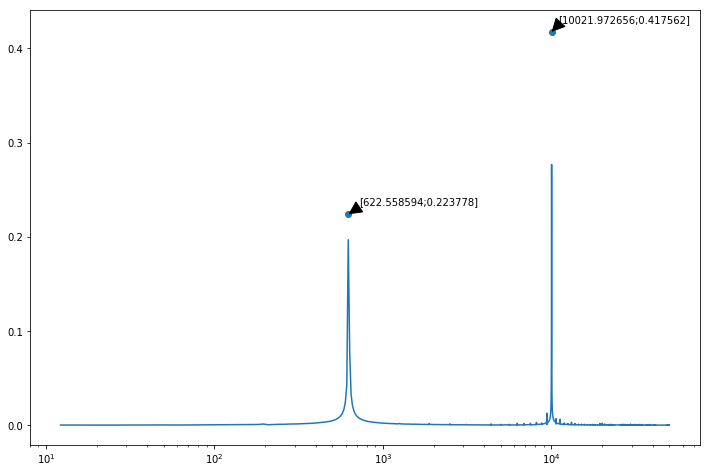 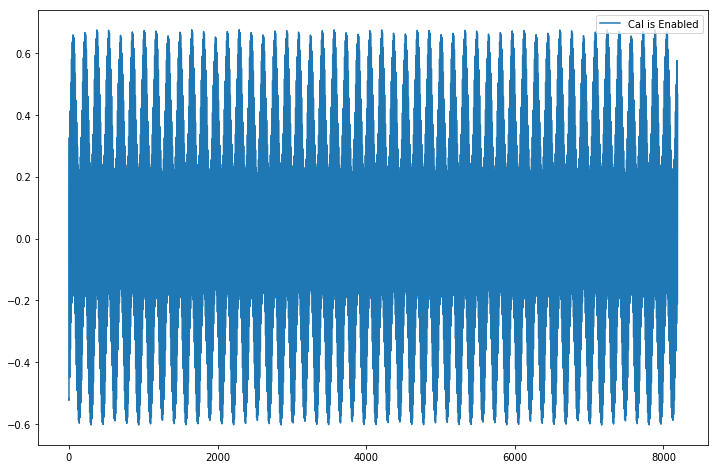 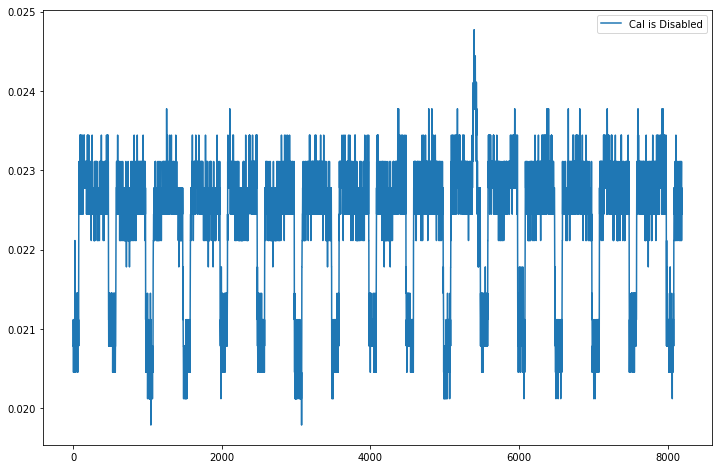 Prepared by:Function:Signature:Date B. KATRAV. BOUZIDV&V Engineers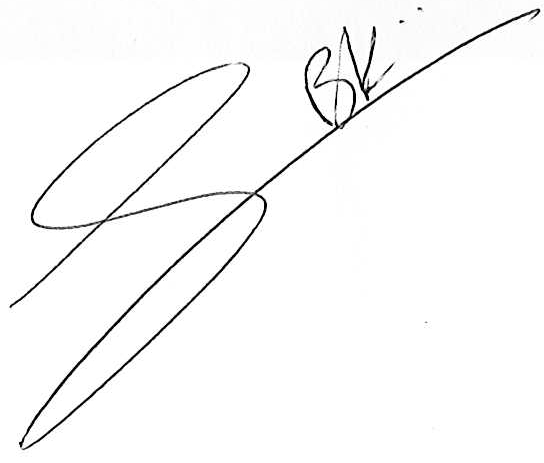 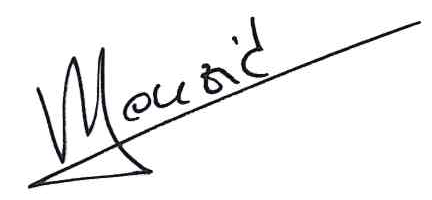 20/04/2017Verified by:Function:Signature:DateApproved by:Function:Signature:DateFor application:Function:Signature:DateIssueRev.DateAuthorsModifications010020/10/15B. KATRAV. BOUZIDFirst issue : for R3 campaign010110/02/2016B. KATRAV. BOUZIDSeveral modifications for updated R3 campaign :RD05, RD06 and RD07  addedAD04 and AD05 updated§4.1 updated§5.2 updated§6 updated.RFD references added to §5.2010229/03/2016B. KATRAV. BOUZIDReport updated with results of FSW 3.0.0.22 on PFM1:§1.1 updated§4.1 updated§4.2 updated§5.2 and   and §5.3  updated§6.2 and §6.3  updated010325/05/2016B. KATRAV. BOUZIDReport updated with results of FSW 3.0.0.22 on SPARE:§1.1 updated§4.1 updated§4.2 updated§5.2 and   and §5.3  updated§6.2 and §6.3  updated010420/04/2017B. KATRAV. BOUZIDValidation report for R3++ campaignApplication document versions updated§4.1 updated§7 added010507/11/2018V. BOUZIDValidation report for R3++ campaignReferenceVer.TitleAD01RPW-MEB-LFR-SDP-00040-1-1_LFR_Software_Development_Plan2.0Software Validation and Verification Plan (included in referenced Software Development Plan)AD02RPW-SYS-SSS-00013-LES4.3RPW Instrument - Software System SpecificationAD03RPW-MEB-LFR-PLN-00035-LPP-0-0_SValP1.1SOFTWARE VALIDATION PLAN (SVALP) - Version 1.1 - Solar Orbiter Mission - RPW INVESTIGATION - MEB (Main Electronic Box) Instrument - LFR (Low Frequency Receiver) Sub-InstrumentAD04RPW-MEB-LFR-SRS-000202.1Software Requirements Specification (SRS)AD05RPW-MEB-LFR-SVS-00066-LPP1.6Software Validation Specification (SVS)AD06RPW FDIRV2.2RPW-SYS-MEB-###-FMC-000207-LES_Issue2_Rev2_FDIR_AnalysisAD07RPW-SYS-MEB-LFR-ICD-00097Issue 4Rev 3RPW LFR Software ICDReferenceVer.TitleRD01ECSS-Q-ST-80CSpace product assurance Software product assuranceRD02ECSS-E-ST-40CSpace engineering - SoftwareRD03RPW-MEB-LFR-CPS-00191-LPP1.3LFR Calibration Plan SpecificationRD04RPW-MEB-LFR-RPT-00168-LPP1.4LFR Calibration ReportRD05RPW-MEB-LFR-RPT-00095-LPP2.4LFR FSW Verification ReportRD06RPW-MEB-LFR-NTT-00213 1.0LFR acquisition time accuracyRD07RPW-MEB-LFR-NTT-001231.5LFR Flight Software User ManualIDDocument TitleReferenceIR-01BAGHERA DOC 2.2 - Gestion de la Documentation Technique - Manuel d'utilisationEC_OPE_BDO_DOC_031IR-02Failure modes, effects (and criticality) analysis (FMEA/FMECA)RNC-ECSS-Q-ST-30-02IR-03Risk managementRNC-ECSS-M-ST-80IR-04Guide pour les Projets Scientifiques CNESDTS/AQ/QP 98-083IR-05Space product assurance - Software product assuranceECSS-Q-ST-80C, 6/03/2009IR-06Space engineering – SoftwareECSS-E-ST-40C, 6/03/2009IR-07Démarche de développement objet pour les logiciels– Document ChapeauRNC-CNES-E-HB-40-508IR-08Démarche de développement objet pour les logiciels – Annexe A – Principes de mise en œuvre des concepts Orienté ObjetRNC-CNES-E-HB-40-508-AIR-09Démarche de développement objet pour les logiciels – Annexe B – DocumentationRNC-CNES-E-HB-40-508-BIR-10LPP Redmine server for LFR flight software bug tracking :https://hephaistos.lpp.polytechnique.fr/redmine/projects/lfr-fsw/issuesIR-11LPP Rhodecode server for mercurial repository of test cases scripts and result logs:https://hephaistos.lpp.polytechnique.fr/rhodecode/HG_REPOSITORIES/LPP/INSTRUMENTATION/SOLO_LFR/VALIDATION_R3plusplusAcronymDefinitionFSWFlight SoftwareHKHouse KeepingLFRLow Frequency ReceiverMEBMain Electronic BoxN/ANot ApplicableRPWRadio and Plasma Wave analyzerSpWSpaceWireSRSSoftware Requirement(s) SpecificationVHDLVHSIC Hardware Description LanguageCTCCalibration Test CasePFMProto Flight ModelRWReaction wheelPASProton-Alpha Sensor (SWA-PAS)OK13POK0NOK0PT0NT0OK9POK1NOK0PT0NT0OK55POK4NOK0PT9NT2OK23POK0NOK0PT9NT0ReferenceTitleClassification[IR-10] Bug #553SSS-CP-EQS-326: since FSW >=3.0.0.20 LFR is partially but relevantly compliant. RFD 227 issued.Minor[IR-10] Bug #554SSS-CP-EQS-340: Acquisition synchronization is higher than 500 µs as required but this system level requirement is not possible for LFR. Discussions are in progress at system level. Minor[IR-10] Bug #245SSS-CP-EQS-350: Snapshot centering precision higher than 1ms as required but jitter is stable and compatible with TDS snapshot range cover. Improvements are ongoing. RFW 230 issued.Minor[IR-10] #627To improve snapshots centering, TC_LFR_ENTER_MODE with argument 0 for due date is performed on the next sharp second (current coarse time +1).  RFD 226 issued. MinorRequirement IdObject Short TextRPW Software System SpecificationIDCovered byVerdictSSS-CP-EQS-750LFR Filtering of S/C reaction wheel emission frequenciesUpon reception of the TC_LFR_UPDATE_INFO packet, the LFR flight software shall be able to discard in the science data processing the 16 S/C reaction wheel emission frequencies, according to: the reaction wheel frequencies CP_RPW_SC_RW[1-4]_F[1-4]  the available/unavailable state of each frequency can be deduced of CP_RPW_SC_RW[1- 4]_F[1-4] which is set to NaN if the reaction wheel emission frequency filtering is disabled. With the IEEE-754 32 bits standard, the NaN value is coded by setting the exponent part to 0xFF the filtering bandwidths SY_LFR_SC_RW_DELTA_F * SY_LFR_RW[1-4]_K[1-4] associated REQ-LFR-SRS-6000REQ-LFR-SRS-6020REQ-LFR-SRS-6006SVS-1100SVS-1110SVS-1102Fsw-3.2.0.24okSSS-CP-EQS-751LFR Filtering of S/C reaction wheel emission frequenciesThe LFR flight software shall report in its periodic HK packet (TM_LFR_HK) the available/unavailable state for each of the 16 S/C reaction wheel frequencies conveyed in the TC_LFR_UPDATE_INFO packet. REQ-LFR-SRS-6001SVS-1103Fsw-3.2.0.24okSSS-CP-EQS-752LFR Filtering of S/C reaction wheel emission frequenciesUntil reception of the first TC_LFR_UPDATE_INFO packet, the LFR flight software shall consider as unavailable the 16 S/C reaction wheel frequencies. REQ-LFR-SRS-6002SVS-0057Fsw-3.2.0.24okSSS-CP-EQS-753LFR Filtering of S/C reaction wheel emission frequenciesUpon reception of a TC_LFR_LOAD_FILTER_PAR packet, the LFR flight software shall allow to change: SY_LFR_SC_RW_DELTA_F (default value = 0.045 Hz). the 32-bit float values of kxy factor coefficients used by the DPU to compute, from each reaction wheel fundamental frequency, the frequencies to be filtered (dimensionless) SY_LFR_RWi_K1 (default value = 1)  SY_LFR_RWi_K2 (default value = 8) SY_LFR_RWi_K3 (default value = 24) SY_LFR_RWi_K4 (default value = 48) with i=[1,4]REQ-LFR-SRS-6003SVS-0096Fsw-3.2.0.24okSSS-CP-EQS-754LFR Filtering of S/C reaction wheel emission frequenciesThe LFR flight software shall report in the TM_LFR_PARAMETER_DUMP packet, the following 32- bit unsigned values of the masks used for the frequency filtering process: PA_LFR_RW_MASK_Fi_WORD1 PA_LFR_RW_MASK_Fi_WORD2 PA_LFR_RW_MASK_Fi_WORD3 with i=[0,2]REQ-LFR-SRS-6004SVS-1109Fsw-3.2.0.24okSSS-CP-EQS-755LFR Filtering of S/C reaction wheel emission frequenciesThe LFR flight software shall be able to dump in the TM_LFR_PARAMETER_DUMP packet the S/C reaction wheel filtering parameters conveyed in the TC_LFR_LOAD_FILTER_PAR packet. REQ-LFR-SRS-6005SVS-0096Fsw-3.2.0.24                      okSSS-CP-EQS-760LFR Basic parameters encodingThe LFR flight software shall be compliant to the following algorithm for the computation of the basic parameters engineering values PB_i from the raw values PA_LFR_SC_BP1_PB_F2i conveyed in the TM_LFR_SCIENCE_NORMAL_BP1_F2 packetREQ-LFR-SRS-5522CTC testsFsw-3.2.0.24okSSS-CP-EQS-761LFR Real Time Filtering of SWA/PAS PerturbationsIf SY_LFR_PAS_FILTER_ENABLED is set to enabled, the LFR flight software shall filter its spectral matrixes according to: The perturbation duration SY_LFR_PAS_FILTER_TBAD,  The modulus of the coarse time defining the perturbation instant SY_LFR_PAS_FILTER_MODULUS, The offset added for computing the perturbation instant SY_LFR_PAS_FILTER_OFFSET, The time-shift relatively to the timecode occurrence identifying the perturbation start SY_LFR_PAS_FILTER_SHIFT, and by taking into account the maximum amount of non-perturbated data for F0, F1 and F2. REQ-LFR-SRS-6100SVS-1202SVS-1203SVS-1204Fsw-3.2.0.24okSSS-CP-EQS-762LFR Real Time Filtering of SWA/PAS PerturbationsIf SY_LFR_PAS_FILTER_ENABLED is set to disabled, the LFR flight software shall disable the filtering of its spectral matrixes. REQ-LFR-SRS-6101SVS-1201Fsw-3.2.0.24okSSS-CP-EQS-763LFR Real Time Filtering of SWA/PAS PerturbationsAt startup, the LFR flight software shall disable the filtering of its spectral matrixes. REQ-LFR-SRS-6102SVS-0057Fsw-3.2.0.24okSSS-CP-EQS-764LFR Real Time Filtering of SWA/PAS PerturbationsUpon reception of a TC_LFR_LOAD_FILTER_PAR packet, the LFR flight software shall allow to change the values of the following parameters: SY_LFR_PAS_FILTER_ENABLED: the enabled/disabled state of the LFR real time filtering of SWA/PAS perturbations (default value = enabled) If set to enabled, the filtering process shall be enabled If set to disabled, the filtering process shall be disabled SY_LFR_PAS_FILTER_MODULUS: the modulus of the coarse time defining the perturbation instant (default value = 4) SY_LFR_PAS_FILTER_TBAD: the perturbation duration (default value = 1 second) SY_LFR_PAS_FILTER_OFFSET: the offset added for computing the perturbation instant (default value = 0) SY_LFR_PAS_FILTER_SHIFT: the time-shift relatively to the timecode occurrence identifying the perturbation start (default value = 0.5 second) REQ-LFR-SRS-6103SVS-1202SVS-1203SVS-1204Fsw-3.2.0.24okSSS-CP-EQS-765LFR Real Time Filtering of SWA/PAS PerturbationsThe LFR flight software shall be able to dump in the TM_LFR_PARAMETER_DUMP packet the SWA/PAS perturbation filtering parameters. REQ-LFR-SRS-6104SVS-0096Fsw-3.2.0.24okSSS-CP-EQS-766LFR Real Time Filtering of SWA/PAS PerturbationsThe LFR flight software shall report in its periodic HK packet (TM_LFR_HK) the enable / disable status of the filtering of PAS/SWA perturbations. REQ-LFR-SRS-6105SVS-0057Fsw-3.2.0.24okRequirement IdObject Short TextRPW Software System SpecificationIDCovered byVerdictSSS-CP-FS-610Cache configurationThe RPW Flight Software shall explicitly configure the data and instruction caches at startupREQ-LFR-SRS-5289SVS-0091Fsw-3.2.0.24okSSS-CP-EQS-290Equipment mode managementIn the SBM2 mode, the equipment flight software shall produce toward the DPU two concurrent data streams:- A low cadence data stream whose content corresponds to the NORMAL mode parameter set.- A high cadence data stream whose content corresponds to the SBM2 mode parameter set.REQ-LFR-SRS-5506SVS-0032Fsw-3.2.0.24pok [IR-10] Bug #245step1,step11 not tested( long tests)SSS-CP-EQS-327Equipment mode managementThe equipment flight software shall stop to produce science packets as soon as they have sent the acknowledgment packet related to the mode transition to STANDBY.REQ-LFR-SRS-5591SVS-0089Fsw-3.2.0.24okSSS-CP-EQS-533LFR data for S/C potential computationThe LFR flight software shall report in its periodic HK packet (TM_LFR_HK) the availability of the electric field components sampled at f3.REQ-LFR-SRS-5580SVS-0082Fsw-3.2.0.24okSSS-CP-EQS-527LFR frequency bins internal maskUpon reception of a TC_LFR_LOAD_FBINS_MASK, the LFR flight software shall be able to update the internal mask used for avoiding some frequency bins in the computation of the basic parameters: 1 mask f0 , 128 bits = 16 bytes 1 mask f1 , 16 bytes 1 mask f2 , 16 bytes REQ-LFR-SRS-5581SVS-0083Fsw-3.2.0.24okSSS-CP-EQS-528LFR frequency bins internal maskThe LFR flight software shall be able to dump in the TM_LFR_PARAMETER_DUMP packet the internal mask of frequency bins.REQ-LFR-SRS-5582SVS-0083Fsw-3.2.0.24okSSS-CP-EQS-529LFR inter-calibration factorsUpon reception of several TC_LFR_LOAD_KCOEFFICIENTS packets, the LFR flight software shall be able to update the inter-calibration factors (k-coefficients) used for computing the poynting flux and phase velocity estimators: 32 coefficients (coded on 4 bytes) for 36 frequencies. REQ-LFR-SRS-5583SVS-0086Fsw-3.2.0.24okSSS-CP-EQS-531LFR inter-calibration factorsUpon reception of a TC_LFR_DUMP_KCOEFFICIENTS packet, the LFR flight software shall be able to dump in two  TM_LFR_KCOEFFICIENTS_DUMP packets  the inter-calibration factors (k-coefficients).REQ-LFR-SRS-5584SVS-0086Fsw-3.2.0.24okSSS-CP-FS-520Watchdog managementAfter initialization, the LFR FSW shall automatically enable the watchdog functionality.REQ-LFR-SRS-5230SVS-0057Fsw-3.2.0.24okSSS-CP-FS-540Watchdog managementWhen the watchdog reaches 0, the LFR FSW shall activate a software context back-up procédure.The LFR analyzer shall at least save the reason of resetREQ-LFR-SRS-5232SVS-0058Fsw-3.2.0.24okRequirement IdObject Short TextRPW Software System SpecificationIDCovered byVerdictSSS-IF-DPS-EQ-190Command packets (DPU SW to RPW Analyzer SW)The Analyzer Flight Software shall be able to process the maximum rate of command packets given below:- LFR: SY_LFR_TC_MAX_RATE = 5 commands per second- TNR-HFR: SY_THR_TC_MAX_RATE = 5 commands per second- TDS: SY_TDS_TC_MAX_RATE = 5 commands per secondREQ-LFR-SRS-5303SVS-0022Fsw-3.2.0.24okSSS-CP-FS-032Command managementThe execution of every telecommand shall be verifiable through a resulting change in the value of a Telemetry parameter.REQ-LFR-SRS-5234SVS-0003Fsw-3.2.0.24okSSS-CP-FS-040Command acceptance stageThe RPW Flight Software shall validate the received commands prior to their execution (acceptance stage).REQ-LFR-SRS-5203SVS-0005AndSVS-0009Fsw-3.2.0.24okSSS-CP-FS-050Command acceptance stageREQ-LFR-SRS-5204SVS-0007Fsw-3.2.0.24okSSS-CP-FS-055Command acceptance stageThe LFR Flight Software shall compute the CRC on the CCSDS Telecommand Source Packet part of the received packet.There is no conclusive evidence for this elementary req.REQ-LFR-SRS-5236SVS-0003(step2 to 19)Fsw-3.2.0.24okSSS-CP-FS-065Command acceptance stageIf the acceptance of the command fails, the equipment flight software shall systematically generate a Telecommand Execution Completed Failure Report (TM_xxx_TC_EXE_CORRUPTED or TM_xxx_TC_EXE_NOT_EXECUTABLE) conforming to the PUS telecommand verification service [ES1] (type = 1, subtype = 8), whatever the value of the acknowledgment flag in the command packet header.- This requirement does not apply to the following packets: TC_xxx_UPDATE_INFO, TC_xxx_UPDATE_TIME.REQ-LFR-SRS-5205SVS-0007Fsw-3.2.0.24okSSS-CP-FS-075Command acceptance stageThe LFR Flight Software shall start the execution of the commands only if they have been
accepted, otherwise the commands shall be discarded.REQ-LFR-SRS-5206SVS-0003, SVS-0005,SVS-0007,  SVS-0008,  SVS-0009Fsw-3.2.0.24okSSS-CP-FS-080Command execution stageIf the execution of the command fails, the RPW Flight Software shall generate a Telecommand Execution Completed Failure Report conforming to the PUS telecommand verification service [ES1] (type = 1, subtype = 8) even if this has not been requested in the execution acknowledgment flag in the telecommand packet header.- This requirement does not apply to the following packets: TC_xxx_UPDATE_INFO, TC_xxx_UPDATE_TIME.REQ-LFR-SRS-5207SVS-0008Fsw-3.2.0.24okTM_LFR_TC_EXE_ERRORIs only verifiable by inspection (see RD05)SSS-CP-FS-085Command execution stageREQ-LFR-SRS-5208SVS-0059Fsw-3.2.0.24okAll TC are implementedso  cannot be generatedSSS-CP-FS-090Command execution stageWhen a command has been properly executed, the RPW Flight Software shall generate a report of successful completion for the execution stage conforming to the PUS telecommand verification service [ES1] (Telecommand Execution Completed Report – Success, type = 1, subtype = 7)- only if this has been requested in the execution acknowledgment flag in the telecommand packet header, in the case of the DPU software,- systematically, whatever the value of the acknowledgment flag in the command packet header (i.e. this flag shall be ignored), in the case of the equipment software.- This requirement does not apply to the following packets: TC_xxx_UPDATE_INFO, TC_xxx_UPDATE_TIME.REQ-LFR-SRS-5209SVS-0009Fsw-3.2.0.24okSSS-CP-FS-095Command execution stageEach equipment flight software shall only produce one single acknowledgment report including the acceptance step and the execution step. REQ-LFR-SRS-5210SVS-0009 SVS-0059Fsw-3.2.0.24okSSS-CP-FS-100Command start/progress stageAccording to [AD6] and [AD5], the LFR Flight Software shall not generate reports (failure reports
or success reports) concerning the start or the progress of telecommand execution.
- The acknowledgment flags in the telecommand packet header related to the start of
execution and to the progress of execution shall be ignored.REQ-LFR-SRS-5202SVS-0008 SVS-0009 SVS-0059 (step1)Fsw-3.2.0.24okSSS-CP-FS-110Content of the verification reportsThe TC acceptance / execution success report shall contain:- a copy of the TC Packet ID field- a copy of the TC Packet Sequence Control fieldREQ-LFR-SRS-5211SVS-0010Fsw-3.2.0.24okSSS-CP-FS-120Content of the verification reportsThe TC acceptance / execution failure report shall contain:- a copy of the TC Packet ID field- a copy of the TC Packet Sequence Control field- a failure code: the failure code, which is an identifier for interpreting the failure, is 
   mandatory 
- some parameters (auxiliary data) to identify the nature and cause of the telecommand failure; the parameters are optionalREQ-LFR-SRS-5212SVS-0007 SVS-0008Fsw-3.2.0.24okSSS-CP-FS-131Response timeThe RPW Flight Software shall generate the TC execution report (success or failure) not longer than SY_RPW_ACK_RESPONSE_TIME = 4 seconds from the completion of the TC execution.REQ-LFR-SRS-5302SVS-0021Fsw-3.2.0.24okSSS-CP-FS-201HK counter managementAll the counters (error counters, packet counters, etc.) managed by the RPW Flight Software shall restart at 0 when they have reached their maximum value. REQ-LFR-SRS-5241SVS-0026Fsw-3.2.0.24okSSS-CP-FS-340Time managementThe RPW Flight Software shall maintain a local time with:- a resolution of at least SY_RPW_TIME_RESOLUTION = 1 ms and a relative accuracy of SY_RPW_TIME_ACCURACY = 500 µs for the DAS and the three analyzers.- a resolution of at least SY_DPU_DBS_TIME_RESOLUTION = 10 ms and a relative accuracy of SY_DPU_DBS_TIME_ACCURACY = 1 ms for the DBS.REQ-LFR-SRS-5300SVS-0020Fsw-3.2.0.24okSSS-CP-FS-360Time managementAfter initialization, the RPW Flight Software shall set the most significant bit of its local time to 1 and all other bits to 0.REQ-LFR-SRS-5218SVS-0011Fsw-3.2.0.24okSSS-CP-FS-370Time managementThe RPW Flight Software shall synchronize its local time with the Central Time Reference (CTR) distributed as a SpaceWire command packet coupled to a SpaceWire time code.- The CTR SpaceWire time code is transmitted every one second (SY_RPW_CTR_FREQUENCY = 1 s)- The CTR SpaceWire command packet containing the CTR is not necessarily sent by the DMS every one second.- When it is generated, the CTR SpaceWire command packet is transmitted > SY_RPW_CTR_MIN_DELAY = 300 msec prior to the time code itself (see [AD1]).- The CTR SpaceWire command packet is distributed thanks to the “Accept Time Update” command (service type = 9, service subtype = 129).- The SpaceWire time code contains the least significant bits of the CTR coarse time part.REQ-LFR-SRS-5219SVS-0012Fsw-3.2.0.24okSSS-CP-FS-380Time managementUpon the reception of the CTR SpaceWire time code sent by DPU, the LFR FSW shall:	If a CTR command packet has been received prior to the time code:	Update the coarse time part of its local time with the coarse time value previously transmitted in a CTR command packet. The SpaceWire time code contains the 6 least  significant bits of the CTR coarse time part	if a CTR command packet has not been received prior to the time code:	update following HK fields if time code is valid : HK_LFR_DPU_SPW_TICK_OUT_CNT and HK_LFR_DPU_SPW_LAST_TIMC. Management and processing of the time code is done exclusively by Spacewire IP (VHDL). Behavior is completely described in [AD18] and [RD03].Also, the Spacewire IP will set the fine time part of its local time to 0 upon the reception of the CTR SpaceWire time code sent by DPU.REQ-LFR-SRS-5220SVS-0013Fsw-3.2.0.24okSSS-CP-FS-405Time managementOn successful time synchronization (i.e. when a CTR Time Update command packet followed by a SpaceWire time code were received), the RPW Flight Software shall set the most significant bit of its local time to 0.REQ-LFR-SRS-5238SVS-0014Fsw-3.2.0.24okSSS-CP-FS-410Time managementIf no SpaceWire time code is received by the RPW Flight Software for a period greater than SY_RPW_DELAY_WITHOUT_CTR = 60 seconds, the RPW Flight Software shall indicate this by setting the most significant bit of its local time to 1.REQ-LFR-SRS-5222SVS-0076Fsw-3.2.0.24okSSS-CP-FS-590Telemetry managementThe RPW Flight Software shall maintain, for each couple of APID and Destination ID, a TM sequence counter incremented by 1 when a packet is released.- The sequence counters shall wrap around from 2^14-1 to zero.- The sequence counter shall start at zero at startup.REQ-LFR-SRS-5240SVS-0019Fsw-3.2.0.24okSSS-CP-EQS-020Startup phaseAfter successful time synchronization, the equipment flight software shall enable the generation of its periodic housekeeping reports.REQ-LFR-SRS-5531SVS-0055Fsw-3.2.0.24okSSS-CP-EQS-110Equipment Event reportingThe equipment flight software shall report the normal progress of operations and activities having an operational significance by updating the value of the suitable status parameter in its periodic HK report. REQ-LFR-SRS-5540   SVS-0061Fsw-3.2.0.24okSSS-CP-EQS-120Equipment Event reportingThe equipment flight software shall also report anomalies and errors (including SpaceWire errors)
by using its periodic HK report and by managing the following parameters:
- Low level error counter: incremented each time a new low level error / anomaly is detected
by the equipment flight software.
- Medium level error counter: incremented each time a new medium level error / anomaly is
detected by the equipment flight software.
-High level error counter: incremented each time a new high level error / anomaly is
detected by the equipment flight software.
- Last error report id: the error report id corresponds to the category of the error (AHB,
SpaceWire, Buffer management, etc.); the last error report id parameter contains the id of
the last error that has occurred.
- Last error code: in a given error category, each error or anomaly that can occur is identified
by an error code; the last error code parameter contains the code of the last error that has
occurred.
-Time of the last error.
- Individual error counters: each individual error identified by its category and its code is
associated to a specific error counter.REQ-LFR-SRS-5541  SVS-0037Fsw-3.2.0.24okSSS-CP-EQS-130Equipment Event reportingThe equipment flight software shall report the three levels of severity: low, medium and high. REQ-LFR-SRS-5542SVS-0037Fsw-3.2.0.24okSSS-CP-EQS-140Equipment command feedbackThe equipment flight software shall acknowledge all the commands it receives from the DPU excepted the both following commands for which no TM_xxx_TC_EXE_yyy packets shall be generated: TC_xxx_UPDATE_INFO, TC_xxx_UPDATE_TIME.- The parameters HK_xxx_EXE_TC_CNT to HK_xxx_LAST_REJ_TC_TIME shall not be updated upon reception of TC_xxx_UPDATE_INFO and TC_xxx_UPDATE_TIME.REQ-LFR-SRS-5543SVS-0081Fsw-3.2.0.24okSSS-CP-EQS-141Equipment command feedbackUpon reception of a TC_xxx_UPDATE_INFO packet, the equipment flight software shall increment the HK_LFR_UPDATE_INFO_TC_CNT counter only if the packet is correct and has been accepted.REQ-LFR-SRS-5574SVS-0077Fsw-3.2.0.24okSSS-CP-EQS-142Equipment command feedbackUpon reception of a TC_xxx_UPDATE_TIME packet, the equipment flight software shall increment the HK_LFR_UPDATE_TIME_TC_CNT counter only if the packet is correct and has been accepted.REQ-LFR-SRS-5572SVS-0078Fsw-3.2.0.24okSSS-CP-EQS-150Equipment command feedbackThe equipment flight software shall produce, depending on the final status of the execution and the possible encountered errors, the following command acknowledgment packets (which are compliant to the PUS service n°1):- TM_LFR_TC_EXE_SUCCESS in case of execution success.- TM_LFR_TC_EXE_CORRUPTED in case of error detected during the acceptance stage verifications (Illegal APID, Illegal packet type, Illegal packet subtype, wrong CRC, wrong or incomplete length).- TM_LFR_TC_EXE_INCONSISTENT in case of wrong or inconsistent field in the data fields.- TM_LFR_TC_EXE_NOT_EXECUTABLE in case of command that can not be executed at this time.- TM_LFR_TC_EXE_NOT_IMPLEMENTED in case of command not implemented.- TM_LFR_TC_EXE_ERROR if a malfunction or an error is detected during the execution.REQ-LFR-SRS-5544SVS-0059Fsw-3.2.0.24okAll TC are implementedso TM_LFR_TC_EXE_NOT_IMPLEMENTED should not be generatedTM_LFR_TC_EXE_ERROR[IR-10] Bug #181]SSS-CP-EQS-153SpaceWire link monitoringAfter the loss of the SpaceWire connection, if the analyzer has failed to (re-)establish theconnection with the DPU within a SY_xxx_DPU_CONNECT_TIMEOUT timeout period, then theequipment flight software shall: Reset the SpaceWire interface(inspection) Reset the connection timeout period (inspection) Start again the connection process (by test)REQ-LFR-SRS-5561SVS-0062Fsw-3.2.0.24okEM1 used No UPB_UART on EM1FSW software must be in debug modeSSS-CP-EQS-154SpaceWire link monitoringThe equipment flight software shall perform up to SY_xxx_DPU_CONNECT_ATTEMPT attemptsof connection with the DPU.REQ-LFR-SRS-5562SVS-0063Fsw-3.2.0.24OKEM1 used No UPB_UART on EM1FSW software must be in debug modeSSS-CP-EQS-155SpaceWire link monitoringAfter SY_xxx_DPU_CONNECT_ATTEMPT unsuccessful attempts of connection with the DPU, theequipment flight software shall: Enter into STANDBY.REQ-LFR-SRS-5563SVS-0064Fsw-3.2.0.24okSSS-CP-EQS-200Equipment mode managementA science sub-mode parameter set that is in use cannot be changed.Normal sub-mode parameter can’t be changed if current mode is NORMAL, SBM1, SBM2.Burst sub-mode parameter can’t be changed if current mode is burst.SBM1sub-mode parameter can’t be changed if current mode is SBM1.SBM2sub-mode parameter can’t be changed if current mode is SBM2.A TM_LFR_EXE_NOT_EXECUTABLE is generated in this case.REQ-LFR-SRS-5549SVS-0008 Fsw-3.2.0.24okSSS-CP-EQS-210Equipment mode managementAdditionally, the LFR FSW, depending on the features of the equipment, shall have one command  for configuring the parameters not directly linked to the science sub-mode configuration.Common parameters: TC_LFR_LOAD_COMMON_PARThis command configures 6 parameters coded on bitSY_LFR_BWSY_LFR_SP0SY_LFR_SP1SY_LFR_R0SY_LFR_R1SY_LFR_R2This command can be perform in any mode. REQ-LFR-SRS-5550SVS-0095Fsw-3.2.0.24okSSS-CP-EQS-215Equipment parameter dumpThe equipment flight software shall allow to dump in a TM_xxx_PARAMETER_DUMP packet, upon the reception of a TC_xxx_DUMP_PAR command, all their functional and operational configuration parameters (software and hardware).REQ-LFR-SRS-5551SVS-0065Fsw-3.2.0.24okSSS-CP-EQS-220Software resetUpon reception of a TC_LFR_RESET command, the LFR FSW shall terminate by performing an exit(0) command.REQ-LFR-SRS-5552SVS-0066Fsw-3.2.0.24okSSS-CP-EQS-230Equipment mode managementThe LFR FSW shall handle the following modes:STANDBY mode: no measurements are performed.SCIENCE mode: measurements are performed. The SCIENCE mode is split in four sub-modes:NORMALBURSTSBM1SBM2REQ-LFR-SRS-5500SVS-0028 to SVS-0032Fsw-3.2.0.24Partially TestsSVS-0029step 11 and step12 not tested(long tests)SVS-0030step 9 not tested(long tests)SVS-0031step1 and step 11 not tested(long tests)SVS-0032step 1 and step 11 not tested(long tests)SSS-CP-EQS-240Equipment mode managementWhen LFR FSW enters the STANDBY mode, it shall stop the acquisitions if they are active.REQ-LFR-SRS-5501SVS-0089Fsw-3.2.0.24okSSS-CP-EQS-250Equipment mode managementIn the STANDBY mode, the equipment flight software shall accept commands to configure the hardware and the software, in particular, the command allowing to configure the different science sub-mode parameter sets.REQ-LFR-SRS-5502SVS-0028Fsw-3.2.0.24okSSS-CP-EQS-270Equipment mode managementIn the BURST mode, the equipment flight software shall produce toward the DPU one single data stream whose content corresponds to the BURST mode parameter set.REQ-LFR-SRS-5504SVS-0030Fsw-3.2.0.24Partially Testsstep 9 not tested(long tests)SSS-CP-EQS-280Equipment mode managementIn the SBM1 mode, the equipment flight software shall produce toward the DPU two concurrent data streams:- A low cadence data stream whose content corresponds to the NORMAL mode parameter set.- A high cadence data stream whose content corresponds to the SBM1 mode parameter set.REQ-LFR-SRS-5505SVS-0031Fsw-3.2.0.24Partially Testsstep1 and step 11 not tested(long tests)SSS-CP-EQS-320Equipment mode managementThe equipment flight software shall ensure, using their internal time, the synchronization of the equipment mode transition on the due date.REQ-LFR-SRS-5509SVS-0034Fsw-3.2.0.24okSSS-CP-EQS-321Equipment mode managementLFR FSWon the next sharp second (current coarse time +1)REQ-LFR-SRS-5565SVS-0069 Fsw-3.2.0.24pok[IR-10] #627SSS-CP-EQS-322Equipment mode managementThe equipment flight software shall reject the TC_xxx_ENTER_MODE packet if the time given in parameter is lower than the current time.REQ-LFR-SRS-5566SVS-0070Fsw-3.2.0.24okSSS-CP-EQS-323Equipment mode managementThe equipment flight software shall reject the TC_xxx_ENTER_MODE packet if the CP_xxx_ENTER_MODE_TIME parameter is greater than the current time plus 3 seconds.REQ-LFR-SRS-5571SVS-0074Fsw-3.2.0.24okSSS-CP-EQS-325Equipment mode managementThe equipment flight software shall accept all the transition between modes excepting:- If the destination mode is equal to the source mode.- Between low-frequency LFM mode and nominal HF modes (NORMAL, BURST, SBMx) in case of TDS only.REQ-LFR-SRS-5567SVS-0071Fsw-3.2.0.24okSSS-CP-EQS-326Equipment mode managementUpon reception of a TC_LFR_ENTER_MODE(SBM1) / TC_LFR_ENTER_MODE(SBM2), LFR FSW shall not re-initialize the NORMAL data flow for waveform products if this one was already active to ensure waveform centering with other instruments. Spectral products dataflow from the NORMAL dataflow could be re-initialize because there is no synchronization constraints with other instruments. Upon reception of a TC_LFR_ENTER_MODE(NORMAL), LFR FSW should reject the transition with TM_LFR_TC_EXE_NOT_EXECUTABLE if NORMAL mode is already active so NORMAL dataflow will not be impacted.REQ-LFR-SRS-5590SVS-0088Fsw-3.2.0.24(StarDundee)pok[IR-10] Bug #553SSS-CP-EQS-328Equipment mode managementThe equipment flight software shall ignore the synchronization bit of the CP_LFR_ENTER_MODE_TIME parameter (most significant bit) when they handle a TC_LFR_ENTER_MODE command. REQ-LFR-SRS-5592SVS-0034SVS-0069Fsw-3.2.0.24(StarDundee)okSSS-CP-EQS-340Acquisition synchronizationThe equipment flight software shall ensure that the waveform acquisitions are synchronized on the second, with a precision higher than 500 μs, by using the SpaceWire time code. REQ-LFR-SRS-5511_Ed1SVS-0035Fsw-3.2.0.24POK[IR-10] Bug  #554Waiting for decision at system level concerning RD06SSS-CP-EQS-350Acquisition synchronizationConsidering waveform snapshots, the LFR FSW shall centre, with a precision higher than 1 ms, the snapshot time window on the reference time that is transmitted as a parameter of the TC_LFR_ENTER_MODE command. Following snapshots will be centered on T0+n*p where T0 is the reference time transmitted by TC_LFR_ENTER_MODE command, n is an integer and p the period between 2 snapshots (specified by SY_LFR_N_SWF_P value).REQ-LFR-SRS-5512_Ed1  SVS-0035Fsw-3.2.0.24POK[IR-10] Bug #245SSS-CP-EQS-351Inter-equipment shared dataThe equipment flight software shall be able to receive and process the shared status/HK distributed by the DPU at regular time intervals (≤ 2000 ms) as TC_xxx_UPDATE_INFO packets. REQ-LFR-SRS-5553SVS-0036Fsw-3.2.0.24okSSS-CP-EQS-353Inter-equipment shared dataThe equipment flight software shall extract the relevant parameters from the shared status/HKpackets for inserting them into their scientific TM packets. In particular, the LFR and TDS (LF backup mode) flight software shall systematically reflect the BIAS Unit outputs configuration into their scientific TM packets.REQ-LFR-SRS-5555SVS-0038Fsw-3.2.0.24okSSS-CP-EQS-354Inter-equipment shared dataThe equipment flight software shall not acknowledge the TC_xxx_UPDATE_INFO packets. REQ-LFR-SRS-5564SVS-0003SVS-0077SVS-0081Fsw-3.2.0.24okSSS-CP-EQS-400Science data acquisition and processingThe equipment flight software shall use their internal time to time-stamp all the packets (HK or science data) they transmit to the DPU. REQ-LFR-SRS-5517SVS-0067Fsw-3.2.0.24okSSS-CP-EQS-410Science data acquisition and processingEach data packet generated by the equipment flight software shall contain the absolute time (SCET) of the first sample contained in the packet (acquisition time). The time of the other samples are deduced from the time of the first sample.- The absolute time value shall be copied twice: 1) in the time field of the TM packet data field header (PUS header) and 2) in the TM packet source data auxiliary header (data fields).- If needed, some relative timestamps can be added in the data packet to tag data blocks.REQ-LFR-SRS-5518SVS-0090Fsw-3.2.0.24okSSS-CP-EQS-415Science data acquisition and processingThe equipment flight software shall always set the segmentation grouping flag of the scientific TM packets to the value “Stand-alone packet”.REQ-LFR-SRS-5573SVS-0040Fsw-3.2.0.24okSSS-CP-EQS-431LFR data products - waveform snapshotsThe LFR flight software shall be able to change the value of SY_LFR_N_SWF_L and SY_LFR_N_SWF_P parameters upon reception of the TC_LFR_LOAD_NORMAL_PAR packet.REQ-LFR-SRS-5575SVS-0073Fsw-3.2.0.24okSSS-CP-EQS-440LFR data products - averaged spectral matrixesThe LFR flight software shall be able to generate averaged spectral matrixes:- In NORMAL mode and SBM modes, every 3600 seconds:- Averaged spectral matrix from the EM data stream at f0: ASM_f0- Averaged spectral matrix from the EM data stream at f1: ASM_f1- Averaged spectral matrix from the EM data stream at f2: ASM_f2REQ-LFR-SRS-5521SVS-0043Fsw-3.2.0.24Partially Testedstep7 and step 9 not tested(long tests)SSS-CP-EQS-450LFR data products - basic parameters set 1The LFR flight software shall be able to generate the following set of basic parameters (set 1):−	In NORMAL mode and SBM modes, every 4 seconds:−	Basic parameter 1 at f0: PE_f0, PB_f0, nvec_f0, ellip_f0, dop_f0, Sz_f0, Vphi_f0−	Basic parameter 1 at f1: PE_f1, PB_f1, nvec_f1, ellip_f1, dop_f1, Sz_f1, Vphi_f1−	Basic parameter 1 at f2: PE_f2, PB_f2, nvec_f2, ellip_f2, dop_f2, Sz_f2, Vphi_f2−	In BURST mode and SBM2 mode, every 1 second:−	Basic parameter 1 at f0: PE_f0, PB_f0, nvec_f0, ellip_f0, dop_f0, Sz_f0, Vphi_f0−	Basic parameter 1 at f1: PE_f1, PB_f1, nvec_f1, ellip_f1, dop_f1, Sz_f1, Vphi_f1−	In SBM1 mode, every 0.25 seconds:−	Basic parameter 1 at f0: PE_f0, PB_f0, nvec_f0, ellip_f0, dop_f0, Sz_f0, Vphi_f0Where:−	PE_fn is the spectral power of E field from the electric data stream (2E) at fn ; the number of bins is specified in [RD16].−	PB_fn is the spectral power of B field from the magnetic data stream (3B) at fn ; the number of bins is specified in [RD16].−	nvec_fn is the wave normal vector from the magnetic data stream (3B) at fn ; the number of bins is specified in [RD16].−	ellip_fn is the wave ellipticity from the magnetic data stream (3B) at fn ; the number of bins is specified in [RD16].−	dop_fn is the degree of polarization from the magnetic data stream (3B) at fn ; the number of bins is specified in [RD16].−	Sz_fn is the normalized z-Poynting flux from the EM data stream (2E +3B) at fn ; the number of bins is specified in [RD16].−	Vphi_fn is the phase speed from the EM data stream (2E +3B) at fn ; the number of bins is specified in [RD16].REQ-LFR-SRS-5522SVS-0044Fsw-3.2.0.24Partially testedstep 7 step9 step 11 not tested(long tests)SSS-CP-EQS-460LFR data products - basic parameters set 2The LFR flight software shall be able to generate the following set of basic parameters (set 2):−	In NORMAL mode and SBM modes, every 20 seconds:−	Basic parameter 2 at f0: auto_f0, cross_f0−	Basic parameter 2 at f1: auto_f1, cross_f1−	Basic parameter 2 at f2: auto_f2, cross_f2−	In BURST mode and SBM2 mode, every 5 second:−	Basic parameter 2 at f0: auto_f0, cross_f0−	Basic parameter 2 at f1: auto_f1, cross_f1−	In SBM1 mode, every 1 second:−	Basic parameter 2 at f0: auto_f0, cross_f0Where:−	auto_fn corresponds to 5 autovariances from the EM data stream (2E +3B) at fn ; the number of bins is specified in [RD16].−	cross_fn corresponds to 10 complex cross correlations from the EM data stream (2E +3B) at fn ; the number of bins is specified in [RD16].REQ-LFR-SRS-5523SVS-0045Fsw-3.2.0.24Partially testedstep 7 step9 step 11 not tested(long tests)SSS-CP-EQS-490LFR data packets - averaged spectral matrixesThe LFR flight software shall transmit to the DPU the averaged spectral matrixes in the following data packets:- In NORMAL mode and SBM modes: TM_LFR_SCIENCE_NORMAL_ASM_F0, TM_LFR_SCIENCE_NORMAL_ASM_F1, TM_LFR_SCIENCE_NORMAL_ASM_F2REQ-LFR-SRS-5526SVS-0043 Fsw-3.2.0.24Partially Testedstep7 and step 9 not tested(long tests)SSS-CP-EQS-500LFR data packets - basic parameters set 1 The LFR flight software shall transmit to the DPU the set of basic parameters 1 in the following data packets:- In NORMAL mode and SBM modes: TM_LFR_SCIENCE_NORMAL_BP1_F0, TM_LFR_SCIENCE_NORMAL_BP1_F1, TM_LFR_SCIENCE_NORMAL_BP1_F2- In BURST mode: TM_LFR_SCIENCE_BURST_BP1_F0, TM_LFR_SCIENCE_BURST_BP1_F1- In SBM1 mode: TM_LFR_SCIENCE_SBM1_BP1_F0- In SBM2 mode: TM_LFR_SCIENCE_SBM2_BP1_F0, TM_LFR_SCIENCE_SBM2_BP1_F1REQ-LFR-SRS-5527SVS-0044Fsw-3.2.0.24Partially testedstep 7 step9 step 11 not tested(long tests)SSS-CP-EQS-510LFR data packets - basic parameters set 2 The LFR flight software shall transmit to the DPU the set of basic parameters 1 in the following data packets:- In NORMAL mode and SBM modes: TM_LFR_SCIENCE_NORMAL_BP2_F0, TM_LFR_SCIENCE_NORMAL_BP2_F1, TM_LFR_SCIENCE_NORMAL_BP2_F2- In BURST mode: TM_LFR_SCIENCE_BURST_BP2_F0, TM_LFR_SCIENCE_BURST_BP2_F1- In SBM1 mode: TM_LFR_SCIENCE_SBM1_BP2_F0- In SBM2 mode: TM_LFR_SCIENCE_SBM2_BP2_F0, TM_LFR_SCIENCE_SBM2_BP2_F1REQ-LFR-SRS-5528SVS-0045Fsw-3.2.0.24Partially testedstep 7 step9 step 11 not tested(long tests)SSS-CP-EQS-522LFR Calibration functionUpon reception of a TC_LFR_ENABLE_CALIBRATION, the LFR flight software shall enable the LFR calibration function (generation of the calibration signal for the SCM).REQ-LFR-SRS-5556SVS-0053Fsw-3.2.0.24okSee results in §7 (ANNEXES)SSS-CP-EQS-523LFR Calibration functionUpon reception of a TC_LFR_DISABLE_CALIBRATION, the LFR flight software shall disable the LFR calibration function (generation of the calibration signal for the SCM).REQ-LFR-SRS-5557SVS-0053Fsw-3.2.0.24okSee results in §7 (ANNEXES)SSS-CP-EQS-524LFR Calibration functionThe LFR flight software shall report in its periodic HK packet (TM_LFR_HK) the enable / disable status of the calibration function in this dedicated field : HK_LFR_CALIB_ENABLED.REQ-LFR-SRS-5558SVS-0053Fsw-3.2.0.24okSSS-CP-EQS-525LFR NORMAL / BURST mode transitionWhen it performs a mode transition, the LFR flight software shall stop the acquisition processing which is in progress if any.REQ-LFR-SRS-5568SVS-0079Fsw-3.2.0.24okSSS-CP-EQS-526LFR data for S/C potential computationEach second, the LFR flight software shall put in its periodic HK packet (TM_LFR_HK) a mean of the16 last values of the electric field components sampled at f3:  V_f3, E1_f3, E2_f3.REQ-LFR-SRS-5569SVS-0080+ CTC-800Fsw-3.2.0.24ok See results in [RD04]Requirement IdObject Short TextRPW Software System SpecificationIDCovered byVerdictSSS-CP-FS-020Command managementThe Equipment Flight Software shall receive and process the command packets transmitted by the DPU. REQ-LFR-SRS-5200SVS-0001Fsw-3.2.0.24okSSS-CP-FS-031Command managementThe RPW Flight Software shall be able to receive, process and execute the command packets without affecting its other running independent processes. REQ-LFR-SRS-5233SVS-0002Fsw-3.2.0.24okSSS-CP-FS-150Hk reportingEach HK report shall be identified by a unique identifier called a SID (Structure Identification).
- The SID of the HK report is the first field in the packet source data after the packet data
field header.REQ-LFR-SRS-5214SVS-0057This req is covered globally for every test by an automatic rule in verif_fields.py (hk_reporting rule) Fsw-3.2.0.24okSSS-CP-FS-160Command managementThe mode of housekeeping packet generation shall be the periodic mode. REQ-LFR-SRS-5215SVS-0057This req is covered globally for every test by an automatic rule in verif_fields.py (hk_reporting rule) Fsw-3.2.0.24okSSS-CP-FS-170Command managementThe HK report generation period (collection interval) shall be configured during the flight to be greater or equal to SY_RPW_HK_REPORT_PERIOD_MIN = 1 second. REQ-LFR-SRS-5216SVS-0057This req is covered globally for every test by an automatic rule in verif_fields.py (hk_reporting rule) Fsw-3.2.0.24okSSS-CP-FS-376Time managementThe Equipment Flight Software shall not acknowledge the “Accept Time Update” packet. REQ-LFR-SRS-5237SVS-0003Fsw-3.2.0.24okSSS-CP-FS-580Telemetry managementWhen building a TM packet, the RPW Flight Software shall set the Destination ID field by complying with the following rules: For telemetry generated as an answer to a command, the Destination ID shall be the copy of the command Source ID field with exception of all TM packets having the packet category = 2 (HK essential), = 3 (Table), = 4 (HK routine), = 8 (diagnostic) and = 9 (dump), for which the Destination ID shall always be set to zero, meaning Ground. For telemetry resulting from a process designed to produce data for another process in another SW item it shall contain the Destination ID of the receiving process. For telemetry not covered by the above cases, the field shall be set to zero, meaning Ground REQ-LFR-SRS-5239SVS-0018Fsw-3.2.0.24okSSS-IF-DPS-EQ-071DPU/Analyzer SpW interfaceThe logical address of the DPU SpaceWire interface toward LFR shall be SY_DPU_LFR_LA = 0x01. REQ-LFR-SRS-5411SVS-0027Fsw-3.2.0.24okSSS-IF-DPS-EQ-072DPU/Analyzer SpW interfaceThe logical address of the LFR SpaceWire interface toward DPU shall be SY_LFR_DPU_LA = 0xFE. REQ-LFR-SRS-5412SVS-0027Fsw-3.2.0.24okSSS-IF-DPS-EQ-160DPU / RPW Analyzer SW communication protocolThe DPU Application Software and the LFR analyzer  flight software shall communicate by the mean of command packets and data packets formatted according to [ES1]
(Telecommand and Telemetry Packet Utilization Standard).
-The commands from DPU to RPW equipments shall be seen as Telecommand source
packets.
- The science data and HK data generated by the RPW equipments to the DPU shall be
seen as Telemetry source packets.REQ-LFR-SRS-5407SVS-0003 SVS-0090Fsw-3.2.0.24okSSS-IF-DPS-EQ-175DPU / RPW Analyzer SW communication protocolREQ-LFR-SRS-5413SVS-0027Fsw-3.2.0.24okSSS-IF-DPS-EQ-180DPU / RPW Analyzer SW communication protocolThe Analyzer Flight Software shall receive commands from the DPU Software as Telecommand
Source Packets according to [ES1] with a maximum length given below for each analyzer:
- LFR: SY_LFR_TC_MAX_LEN = 228 bytes (i.e. 216 bytes of application data)REQ-LFR-SRS-5409SVS-0003 (step 30 and 31)Fsw-3.2.0.24okSSS-CP-EQS-010Startup phaseThe equipment flight software shall be ready to accept commands within SY_xxx_DELAY_ACC_TC milliseconds after the boot process has been completed. REQ-LFR-SRS-5530SVS-0054Fsw-3.2.0.24okSSS-CP-EQS-030Startup phaseIf no time synchronization has occurred within SY_xxx_TIME_SYN_TIMEOUT milliseconds, the equipment flight software shall initiate the generation of its housekeeping reports using a non-synchronized time value. REQ-LFR-SRS-5532SVS-0056Fsw-3.2.0.24okSSS-CP-EQS-040Equipment HK reportingThe equipment flight software shall provide periodically to the DPU a TM_xxx_HK packet (HK report) reflecting the status of the equipment. REQ-LFR-SRS-5533SVS-0057Fsw-3.2.0.24ok Several HK fields are not filled and will never be. There are detailed in [RD07]. No RFD needed approved by CNES (JIRA RPWSWR-634).SSS-CP-EQS-050Equipment HK reportingEach equipment HK report shall contain:
 The software status of the equipment:
 -Software version
 -Current mode
 -Error counter, last error code, time of the last error, auxiliary information about the error
-Reason of the reset 
 -Other status specific to the equipment
 The hardware status of the equipment:
-State of the SpaceWire interface (received packet counter, sent packet counter, link
state, etc.)
 -Watchdog status
- SEU counters (counter of the correctable errors and a counter of the not correctable
errors detected by the EDAC)
 -Last failing address (last address impacted by error)
- Temperatures
 -Other hardware status specific to the equipmentREQ-LFR-SRS-5534SVS-0057Fsw-3.2.0.24okSSS-CP-EQS-060Equipment HK reportingThe equipment flight software shall send its HK report as a packet compliant to the PUS service n°3. REQ-LFR-SRS-5535SVS-0055SVS-0056SVS-0057Fsw-3.2.0.24okSSS-CP-EQS-070Equipment HK reportingThe generation period of the HK equipment report packets is fixed to SY_xxx_HK_SAMPLING_PER = 1 second. REQ-LFR-SRS-5536SVS-0060Fsw-3.2.0.24Partially Testedstep 2 step3  not tested(long tests)SSS-CP-EQS-160Equipment configuration managementThe equipment flight software shall handle two kinds of parameters:
- Parameters (software or hardware) associated to the configuration of the science submodes managed by the equipment (NORMAL, BURST, SBM1, SBM2, LFM). These
parameters can be, for example, the list of the enabled products, the number of samples
per second, the number of points per snapshots, the measurement time, the spectrum
frequency count, etc. -Other parameters (software or hardware), independent of the Science sub-mode
configuration (so-called common parameters).REQ-LFR-SRS-5545SVS-0029toSVS-0032SVS-0095Fsw-3.2.0.24Partially TestsSVS-0029step 11 and step12 not tested(long tests)SVS-0030step 9 not tested(long tests)SVS-0031step1 and step 11 not tested(long tests)SVS-0032step 1 and step 11 not tested(long tests)SSS-CP-EQS-170Equipment configuration managementThe equipment flight software shall concurrently handle as many distinct configuration parameter
sets as science sub-modes (NORMAL, BURST, SBM1, SBM2, LFM) it manages.REQ-LFR-SRS-5546SVS-0003Fsw-3.2.0.24okSSS-CP-EQS-190Equipment configuration managementThe equipment flight software shall handle commands for configuring the different sciencesubmode parameter sets. Normal mode parameters:TC_LFR_LOAD_NORMAL_PAR  BURST mode parameters:TC_LFR_LOAD_BURST_PAR SBM1 mode parameters: TC_LFR_LOAD_SBM1_PARSBM2 mode parameters: TC_LFR_LOAD_SBM2_PARREQ-LFR-SRS-5548SVS-0029 to  SVS-0032Fsw-3.2.0.24Partially TestsSVS-0029step 11 and step12 not tested(long tests)SVS-0030step 9 not tested(long tests)SVS-0031step1 and step 11 not tested(long tests)SVS-0032step 1 and step 11 not tested(long tests)SSS-CP-EQS-260Equipment modemanagementIn the NORMAL mode, the equipment flight software shall produce toward the DPU one single data stream whose content corresponds to the NORMAL mode parameter set.REQ-LFR-SRS-5503SVS-0029Fsw-3.2.0.24ok step 11 and step12 not tested(long tests) SSS-CP-EQS-300Equipment modemanagementA mode transition shall correspond to the activation by the equipment flight software of the set of configuration parameters corresponding to the mode. REQ-LFR-SRS-5507SVS-0033Fsw-3.2.0.24okSSS-CP-EQS-310Equipment modemanagementThe equipment flight software shall have one TC_xxx_ENTER_MODE command for activating the
modes, with the two following parameters:
 -One parameter for selecting the mode: STANDBY, NORMAL, BURST, SBM1 (excepted
TNR-HFR), SBM2 (excepted TNR-HFR), LFM (only TDS)
-One parameter giving the time at which the transition has to take place, i.e. when the set of
parameters corresponding to the mode shall be activated. This time parameter always
corresponds to the occurrence of a SpaceWire time code. This time parameter is also used
as a reference time for the synchronization of the acquisitions (adjustment of the equipment
sampling times).REQ-LFR-SRS-5508SVS-0033 SVS-0034 Fsw-3.2.0.24okSSS-CP-EQS-360Science data acquisition and processingThe equipment flight software shall receive the data acquired or pre-processed by the hardware
part of the equipment.REQ-LFR-SRS-5513SVS-0041 toSVS-0043 Fsw-3.2.0.24okSSS-CP-EQS-370Science data acquisition and processingThe equipment flight software shall perform the suitable treatments on the acquired data in order to
generate the data products expected in the current working mode.REQ-LFR-SRS-5514SVS-0029 toSVS-0032 Fsw-3.2.0.24okPartially TestsSVS-0029step 11 and step12 not tested(long tests)SVS-0030step 9 not tested(long tests)SVS-0031step1 and step 11 not tested(long tests)SVS-0032step 1 and step 11 not tested(long tests)SSS-CP-EQS-380Science data acquisition and processingThe equipment flight software shall transmit the science data to the DPU as packets compliant to the PUS service n°21. REQ-LFR-SRS-5515SVS-0040Fsw-3.2.0.24okSSS-CP-EQS-390Science data acquisition and processingThe structure and content of the source data fields of the science data packets generated by the
flight software equipment shall be compliant to the RPW IDB.REQ-LFR-SRS-5516SVS-0040 and verif_fields.py (icd verification )Fsw-3.2.0.24okSSS-CP-EQS-420LFR data products – continuous waveformsThe LFR flight software shall be able to generate continuous waveforms containing the following components:  In NORMAL mode and SBM modes:   Electric field components sampled at f3: V_f3, E1_f3, E2_f3   Magnetic field components sampled at f3: B1_f3, B2_f3, B3_f3  In BURST mode and SBM2 mode:    Electric field components sampled at f2: V_f2, E1_f2, E2_f2    Magnetic field components sampled at f2: B1_f2, B2_f2, B3_f2  In SBM1 mode:    Electric field components sampled at f1: V_f1, E1_f1, E2_f1    Magnetic field components sampled at f1: B1_f1, B2_f1, B3_f1 REQ-LFR-SRS-5519SVS-0041Fsw-3.2.0.24Partially testedstep 11 step 13 step 15 not tested(long tests)SSS-CP-EQS-430LFR data products –waveform snapshotsThe LFR flight software shall be able to generate waveform snapshots containing the following components:  In NORMAL mode and SBM modes, SY_LFR_N_SWF_L samples every SY_LFR_N_SWF_P seconds:   Electric field components sampled at f0: V_f0, E1_f0, E2_f0   Magnetic field components sampled at f0: B1_f0, B2_f0, B3_f0   Electric field components sampled at f1: V_f1, E1_f1, E2_f1   Magnetic field components sampled at f1: B1_f1, B2_f1, B3_f1   Electric field components sampled at f2: V_f2, E1_f2, E2_f2   Magnetic field components sampled at f2: B1_f2, B2_f2, B3_f2  SY_LFR_N_SWF_L = 2048 samples (nominal value)  SY_LFR_N_SWF_P = 300 seconds (nominal value) REQ-LFR-SRS-5520SVS-0042Fsw-3.2.0.24Partially testedstep 8 not tested(long tests)SSS-CP-EQS-470LFR data products –continuous waveformsThe LFR flight software shall transmit to the DPU the continuous waveforms in the following data packets:  In NORMAL mode and SBM modes:    TM_LFR_SCIENCE_NORMAL_CWF_F3 or TM_LFR_SCIENCE_NORMAL_CWF_LONG_F3 depending on the LFR configuration specified in TC_LFR_LOAD_NORMAL_PAR  In BURST mode : TM_LFR_SCIENCE_BURST_CWF_F2  In SBM1 mode: TM_LFR_SCIENCE_SBM1_CWF_F1  In SBM2 mode: TM_LFR_SCIENCE_SBM2_CWF_F2 Where F1, F2 or F3 identify the sampling frequency. REQ-LFR-SRS-5524SVS-0041Fsw-3.2.0.24Partially testedstep 11 step 13 step 15 not tested(long tests)SSS-CP-EQS-480LFR data products –waveform snapshotsThe LFR flight software shall transmit to the DPU the waveform snapshot in the following data packets:  In NORMAL mode and SBM modes: TM_LFR_SCIENCE_NORMAL_SWF_F0, TM_LFR_SCIENCE_NORMAL_SWF_F1, TM_LFR_SCIENCE_NORMAL_SWF_F2 Where F0, F1 or F2 identify the sampling frequency. REQ-LFR-SRS-5525SVS-0042Fsw-3.2.0.24Partially testedstep 8 not tested(long tests)